Bursledon Parish CouncilAPPLICATION FOR PERMISSION TO ERECT, ADD AN INSCRIPTION OR CARRY OUT MAINTENANCE ON A MEMORIAL IN BURSLEDON CEMETERYPlease refer to the Cemetery Regulations before completing this formApplications for new memorials will only be accepted 10 months after the date of a Full burial and 3 months after an Ashes burial.No memorial can be erected or removed until Permission has been given and all relevant fees have been received by the Parish Clerk.A date for work to commence must be agreed with the grounds team at least three working days in advance.All memorial installations will be inspected to ensure compliance.Declaration by ApplicantSigned……………………………………………….………………  Date…………………………………. ApplicantPrint NameBursledon Parish CouncilLowford Community Centre,Portsmouth Road,Bursledon,SO31 8ES023 80 40 75 35clerk@bursledon-pc.gov.ukPlot NumberFull Name of DeceasedTitleForenamesSurnameDate of InternmentLast Permanent Addressof DeceasedPost CodeFull Name of ApplicantTitleForenamesSurnameAddress of ApplicantPost CodeEmailOwner of the Exclusive Rights of BurialA copy of the Exclusive Rights of Burial certificate for the above plot must accompany this formSignatureStonemasonCompany NameContact NameAddressPost CodeEmailTelephone numberBRAMM / NAMM registration NoPurpose of ApplicationErect a New MemorialMaterialHeadstone HeightHeadstone WidthHeadstone DepthPlinth HeightPlinth WidthPlinth DepthNo of VasesAdd An Additional InscriptionMaintenance WorkDesign of Memorial – Photograph/Drawing to Scale/Wording of additional inscription / Details of Maintenance WorkPlease tick to confirm that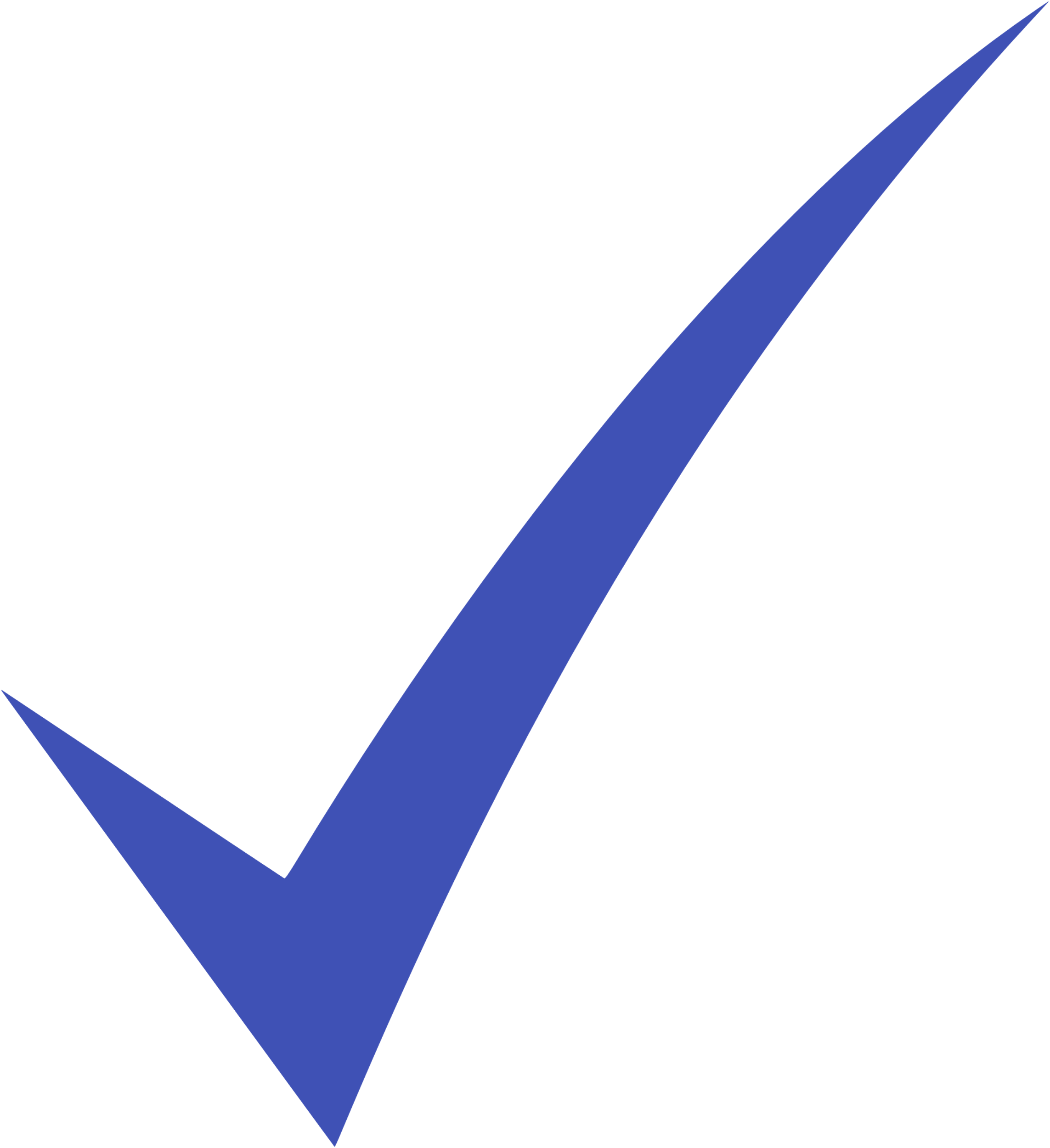 The details on this application are correct. The required supporting forms are attachedExclusive Rights of Burial of the PlotStonemason is BRAMM or NAMM registeredAll fees have been paid by BACS to Bursledon Parish Council£I have received a copy of the Cemetery Rules and RegulationsA Certificate of Completion will be provided within one month